WTCS QRP Cube User’s Guide
QRP – Indicator #4 TransferOverview:	The QRP – Indicator #4 Transfer Cube includes a Program Record/Transfer Record measure group and seven dimension groups.  Dimensions can be used to uncover the who, what, when, and where in an effort to answer why high or low transfer rates exist.  In essence, the Cube is meant to drive continuous improvement efforts by uncovering anomalies, and by providing actionable pieces of data. Cube Measure Group & Dimension Groups:Measure Group:Program Record – The program record information is sourced to the Client Reporting System with program enrollments reported on the S9 record.Transfer Record Measures - Transfer is identified through record matching in the National Student Clearinghouse System.  It is important to consider that transfer is longitudinal in nature.  The National Student Clearinghouse data is not final until the fall of the next calendar year after the fiscal year Client has closed.  Example: I want to assess the fiscal year 2014 program graduates.  To assess if the completers transferred to a non-WTCS institution, I will need to wait until fall of the 2015 calendar year when National Student Clearinghouse data is available.Measures:Program Student Count – the unduplicated count of program studentsTransfer Student Count – the unduplicated count of program students who transfer to a non-WTCS 2-year or 4-year institution the year after reported program enrollment if the program enrollee did not graduate OR the year after reported graduation/completion; example – 2014 fiscal year completers who have a transfer record from January 1, 2014 to December 31, 2014 or January 1, 2015 to June 30, 2015% Transfer – the quotient of “Transfer Student Count” and “Program Student Count”Dimension Group:Client Demographic – data is sourced to the WTCS Client Reporting SystemDimensions:Academically Disadvantaged – reference definitions in the Client Reporting System Manual; based on Academically Disadvantaged fieldAge Group – calculated age as of June 1st of the fiscal year in question; age is based on Birth Date field in Client Reporting; age is grouped into the following categories; <18, 18-24, 25-29, 30-34, 35-44, 45-54, 55-61, 62 and Older, and Unknown when Client date of birth is not reportedClient Number – WTCS assigned number for each Client reported in Client ReportingCounty of Residence – reference definitions in the Client Reporting System Manual; based on County Code fieldDisability – reference definitions in the Client Reporting System Manual; based on Person with Disability fieldDisplaced Homemaker – reference definitions in the Client Reporting System Manual; based on Displaced Homemaker fieldDistrict of Residence – reference definitions in the Client Reporting System Manual; based on WTCS District of Residence fieldDistrict Student Id – reference definitions in the Client Reporting System Manual; based on District Student ID fieldEconomically Disadvantaged – reference definitions in the Client Reporting System Manual; based on Economically Disadvantaged fieldEffort District – the WTCS district a high school is located in, per the district boundaries defined in WTCS State Board policy; this code is not reported, but is added to the high school tables to allow Technical Colleges and the System Office to see where high school attendees/graduates from the various Technical College districts enrollFull-time 24 Or More Credits – calculation of the sum of credits enrolled in during the said academic year; includes credits across all aid codes from Client ReportingGender – reference definitions in the Client Reporting System Manual; based on Sex Code fieldHigh School Graduation Year – reference definitions in the Client Reporting System Manual; based on Year of High School Graduation fieldHigh School Last Attended - reference definitions in the Client Reporting System Manual; based on High School Attended fieldHighest Credential Received - reference definitions in the Client Reporting System Manual; based on Highest Credential Received at Enrollment fieldHighest Grade Completed - reference definitions in the Client Reporting System Manual; based on Highest Grade Completed at Enrollment fieldIncarcerated - reference definitions in the Client Reporting System Manual; based on Incarcerated fieldLimited English Proficiency - reference definitions in the Client Reporting System Manual; based on Limited English Proficiency fieldMinority - reference definitions in the Client Reporting System Manual; based on Ethnic Code/Race field; minority status of “Yes” includes American Indian/Alaskan Native, Asian, Black, Hispanic, Multiple, Pacific Islander; minority status of “No” includes White and Unknown Municipality of Residence - reference definitions in the Client Reporting System Manual; based on Municipality Code fieldProgram Enrollee – Student has an S9 record in Client Reporting in the said academic yearProgram Graduate – Student has an S9 graduate record in Client Reporting in the said academic yearRace Ethnicity - reference definitions in the Client Reporting System Manual; based on Ethnic Code/Race fieldSingle Parent - reference definitions in the Client Reporting System Manual; based on Single Parent fieldWork Status - reference definitions in the Client Reporting System Manual; based on Work Status at Enrollment fieldDimension Group:Districts – data is sourced to the WTCS Client Reporting SystemDimensions:District – reference definitions in the Client Reporting System Manual; combined field including the District Number field reported in the Client Reporting System and the associated district nameDistrict Code – reference definitions in the Client Reporting System Manual; based on District Number fieldDistrict Initials – initials of district based on the District Number field in the Client Reporting SystemDistrict Name – district name based on the District Number field in the Client Reporting SystemDistrict Short Name – district name excluding “Technical College” verbiage; based on the District Number field in the Client Reporting SystemDimension Group:Fiscal Year – data is sourced to the WTCS Client Reporting SystemDimensions:Fiscal Year – reference definitions in the Client Reporting System Manual; based on Fiscal Year fieldDimension Group:Program – data is sourced to the WTCS Client Reporting System; identifies the parent program in a pathway linked to an Embedded Technical Diploma or a Pathway CertificateDimensions:Career Cluster – Each program is assigned a Career Cluster; more information can be found on MyWTCSCIP Code – Classification of Instructional Programs (CIP) assigned to an academic program during the program approval processDivision – Each program is assigned a Division; division is assigned based on the first digit of the programs instructional areaInstructional Area – the description associated with the three digit instructional area code within the program numberInstructional Area Code – the three digit instructional area code associated with a program number ex. program number = 10-101-1 and instructional area code = 101NTO Bias – identifies if a “Male Gender Bias”, “Female Gender Bias”, or “No Bias” exists for a programProgram – combination of the program number and the program title associated with the program numberProgram Aid Code – the first two digits of the program numberProgram Number – reference definitions in the Client Reporting System Manual; based on Program Number fieldDimension Group:Program Enrollee or Graduate – data is sourced to the WTCS Client Reporting SystemDimensions:Graduate Status – reference definitions in the Client Reporting System Manual; based on Program Graduate field; identifies if a program enrollee graduated from a specific program; if a program enrollee was reported in two programs and graduated from only one, they will be counted separately (once as a graduate and once as a program enrollee)Dimension Group:Transfer Institution – data is sourced to the National Student Clearinghouse and refers to the institution of transferDimensions:College Name – the college name a student is enrolled in and reported on in the National Student ClearinghouseCollege State – the geographic state of the college a student is enrolled in and reported on in the National Student ClearinghousePublic or Private College – the public or private classification of the college a student is enrolled in and reported on in the National Student ClearinghouseTwo or Four Year College – the two or four year classification of the college a student is enrolled in and reported on in the National Student ClearinghouseDimension Group:Transfer Program – data is sourced to the National Student Clearinghouse and refers to the program a student is reported in as an enrolleeDimensions:Transfer Program CIP – the CIP tied to the program reported by the transfer institution to the National Student ClearinghouseTransfer Program Major – the major tied to the program reported by the transfer institution to the National Student ClearinghouseCube Combination Examples:Identify QRP transfer rates for a specific program, comparing graduates of the program to program enrollees who have not graduated.Connect to the WTCS server through the Cisco VPN.  Open Excel and connect to the QRP – Indicator #4 Transfer Cube.  Reference the OLAP Cube Connection Requirements and Instructions for District Users document for full instructions on connecting to the Cubes.  Once connected, replicate the below Cube combination.  The resulting combination will provide you with the QRP transfer rate metrics for a program in a given fiscal year; pull in the district field for benchmarking across the System.  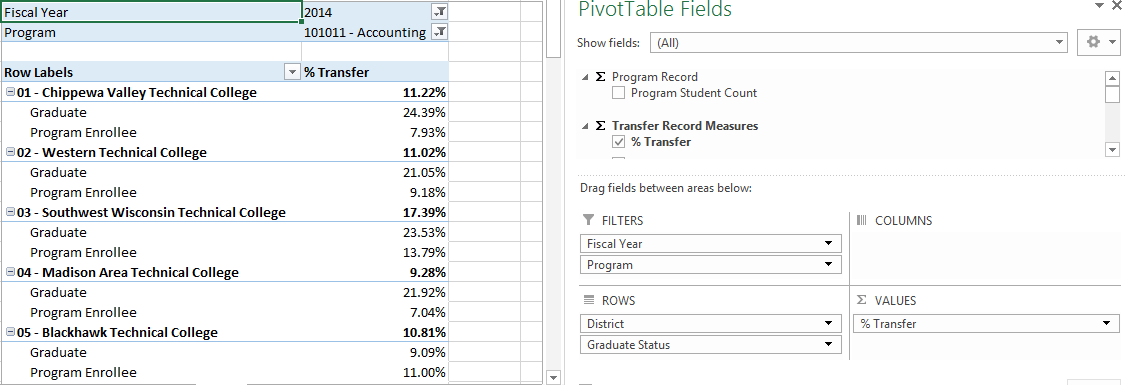 Identify the institution program graduates are transferring to.Connect to the WTCS server through the Cisco VPN.  Open Excel and connect to the QRP – Indicator #4 Transfer Cube.  Reference the OLAP Cube Connection Requirements and Instructions for District Users document for full instructions on connecting to the Cubes.  Once connected, replicate the below Cube combination.  The resulting combination will provide you with information on the institutions program graduates are transferring to.    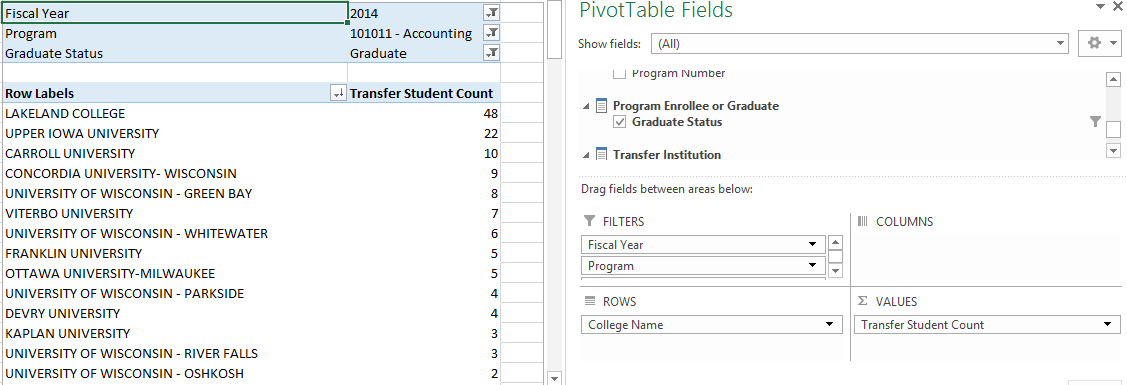 Identify the major of transfer among graduates of a specific program.Connect to the WTCS server through the Cisco VPN Open Excel and connect to the QRP – Indicator #4 Transfer Cube.  Reference the OLAP Cube Connection Requirements and Instructions for District Users document for full instructions on connecting to the Cubes.  Once connected, replicate the below Cube combination.  The resulting combination will provide you with information on the major program graduates are transferring into.  It is important to note that the major field is not reported by all institutions to the National Student Clearinghouse; in the below example, there are 34 graduate transfer records with a major not supplied.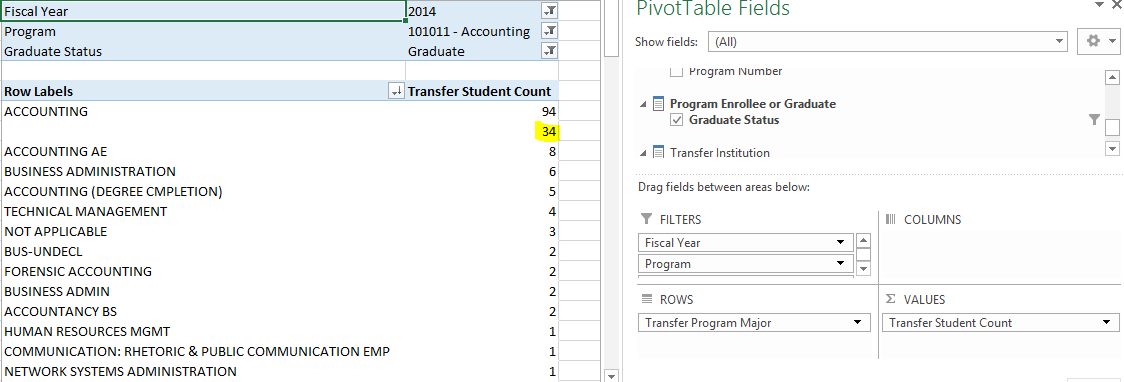 Drill-Through Capabilities:Excel 2013 or more recent versions allow end-users to drill-through QRP Indicator measures within the Cubes.  Follow these steps to drill-through:Select the measure cell you want to drill-through.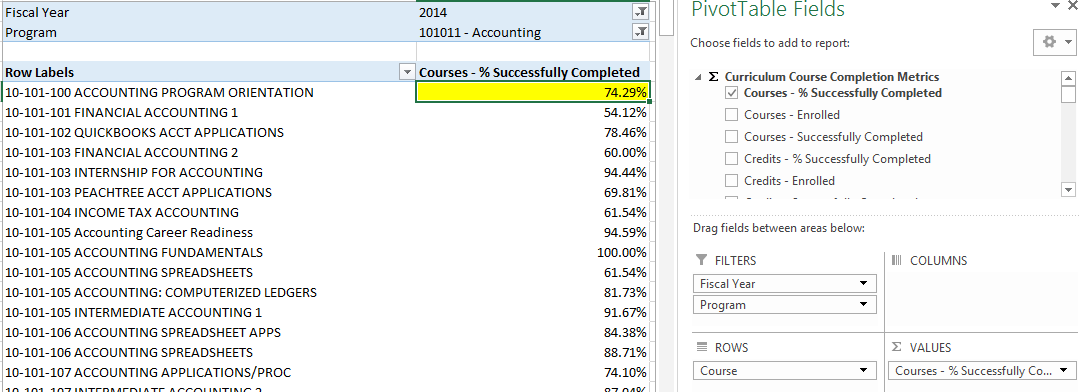 Right-click in the field and select “Quick Explore”.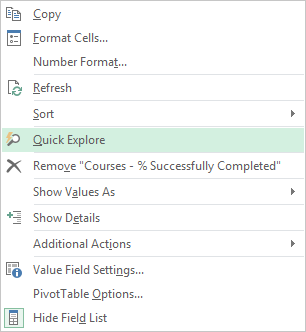 An “Explore” menu will populate – select a field within the available dimensions that you would like to drill-through to get more details and double-click.  In this example, “Academically Disadvantaged” is selected.  The resulting output shows the measure for the field selected in step one, and is broken out by the field selected in step three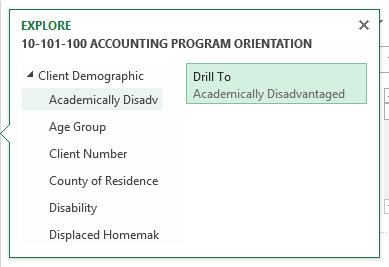 